Доступность для маломобильных групп населенияМинистерство труда и социальной политики Приморского краяАдрес:                                     г. Находка, ул. Пограничная, 10АОстановка транспорта:          Площадь СовершеннолетияАвтобусы:                              Автобусный маршрут №2,5,5б,7,9,14,17 На пути движения к входу в административное здание от остановки Площадь Совершеннолетия имеются нерегулируемые пешеходные переходы. В данном административном здании располагается Архивный отдел, Управление опеки и попечительства.У крыльца входа в здание, имеется кнопка вызова персонала. В помещении отсутствует холл, возможность приема обращений, только путем вызова сотрудника. В здании в рабочее время находится комендант.Состояние доступности объекта1.1 Вход в административное здание оборудован кнопкой вызова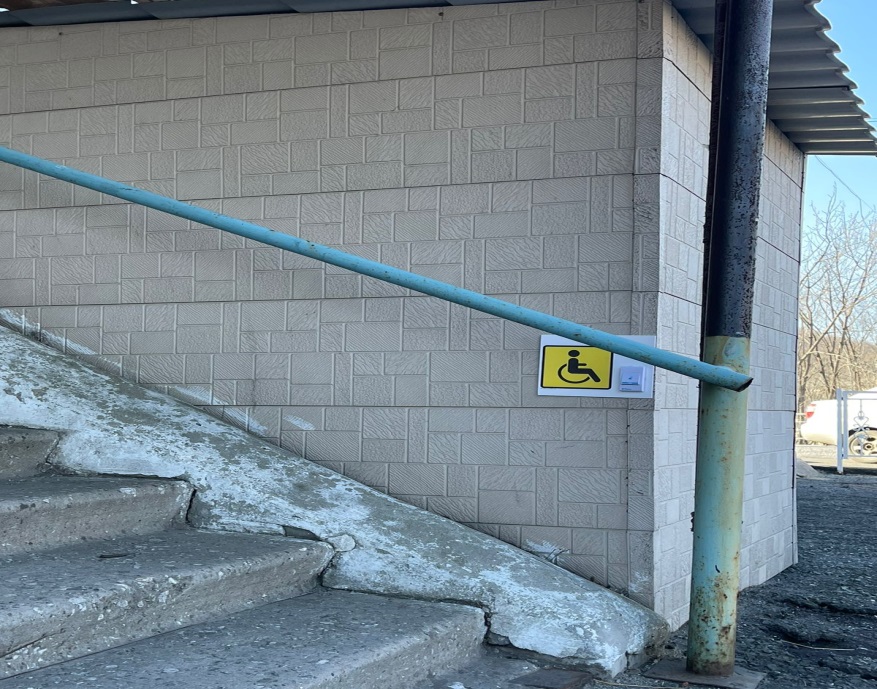 